Unit 5 – Waves: Quiz 4aWhat wavelength of light would be reflected from a soap bubble when the thickness of the soapy water is 126 nm? Include a diagram!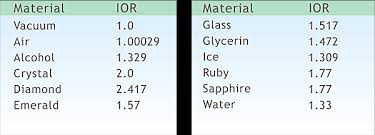 Answers:What wavelength of light would be reflected from a soap bubble when the thickness of the soapy water is 126 nm? Include a diagram!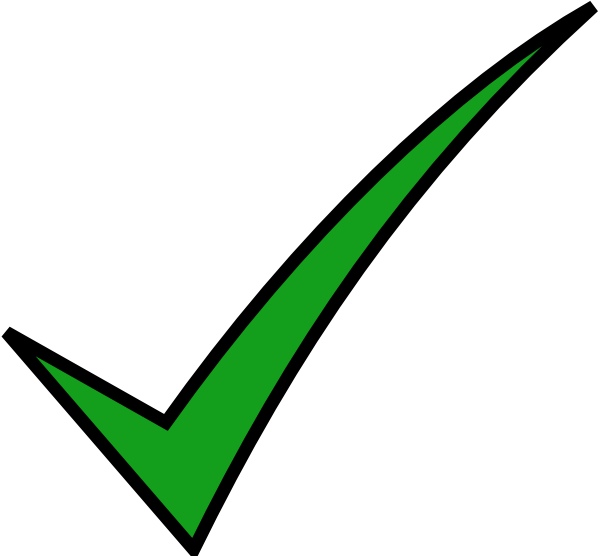 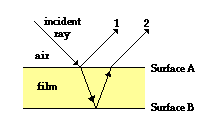 